
Российская Федерация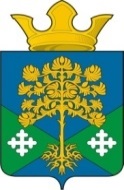 Свердловская областьКамышловский муниципальный районМуниципальное образование «Восточное сельское поселение»ДУМА МУНИЦИПАЛЬНОГО ОБРАЗОВАНИЯ«ВОСТОЧНОЕ СЕЛЬСКОЕ ПОСЕЛЕНИЕ»(четвертый созыв)Р Е Ш Е Н И Е                                                             п. Восточный      Об установлении срока, на который в текущем финансовом году              составляется и утверждается проект бюджета муниципального образования «Восточное сельское поселение»Руководствуясь пунктом 4 статьи 169 Бюджетного кодекса Российской Федерации, статьей 22 Устава муниципального образования «Восточное сельское поселение», Дума муниципального образования «Восточное сельское поселение»  РЕШИЛА:1. Установить, что в текущем финансовом году проект местного бюджета муниципального образования «Восточное сельское поселение» составляется                      и утверждается сроком на три года, а именно на 2020 год и плановый период 2021            и 2022 годов.2. Настоящее решение вступает в силу с момента опубликования и действует до 1 января 2020 года.3. Опубликовать настоящее Решение в газете «Камышловские известия»                  и на официальном сайте http://vostochnoesp.ru администрации муниципального образования «Восточное сельское поселение» в сети Интернет.4. Контроль за выполнением настоящего решения возложить на председателя депутатской комиссии по финансово-экономической политике Думы муниципального образования «Восточное сельское поселение» Фарносову Наталью Юрьевну.27  июня  2019 года№36Председатель Думы МО «Восточное сельское поселение»Председатель Думы МО «Восточное сельское поселение»Глава МО    «Восточное сельское поселение»Глава МО    «Восточное сельское поселение»Глава МО    «Восточное сельское поселение»А.Л. МакаридинН.С. Журский